中华人民共和国国家标准GB/TXXXX—XXXX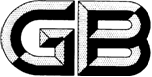 供热运营数据统计方法Operation data and statistic methods for heating（征求意见稿）XXXX - XX - XX发布XXXX - XX - XX实施`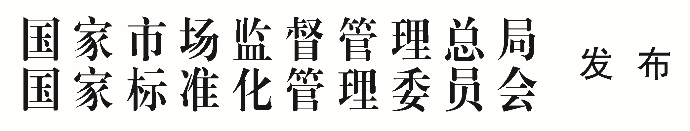 目次前言	III1 范围	42 规范性引用文件	43 术语和定义	44 基本要求	65 供热单位信息	65.1 分类	65.2 供热经营性单位	65.3 供热非经营性单位	76 供热设施基础信息	76.1 分类	76.2 集中供热热源	86.3 集中供热热网	126.4 集中供热热力站	136.5 民用建筑集中供热热用户	146.6 工业热用户	156.7 分散供热热用户	157 供热经营数据	167.1 分类	167.2 价格	167.3 收入与成本	177.4 供热设施投资	187.5 税收减免	187.6 指标评价	198 运行数据	208.1 分类	208.2 基础信息	208.3 供热系统	218.4 热源	238.5 热网	258.6 热力站	278.7 热用户	298.8 供热服务	318.9 供热故障	329 农村供热数据	339.1 一般规定	339.2 建筑基础数据	339.3 供热设备信息	339.4 产能设备信息	349.5 运行数据	34前言本文件按照GB/T 1.1—2020《标准化工作导则  第1部分：标准化文件的结构和起草规则》的规定起草。本文件由住房和城乡建设部提出。本文件由全国城镇供热标准化技术委员会归口。	本文件起草单位：中国城镇供热协会，中国城市建设研究院有限公司，北京华热科技发展有限公司，哈尔滨工业大学，承德热力集团有限责任公司，太原市热力设计有限公司，清华大学，牡丹江热电有限公司，中国中元国际工程有限公司，EDF（中国）投资有限公司，北京市热力工程设计有限责任公司，太原市热力集团有限公司，贵州鸿巨燃气热力工程有限公司，合肥热电集团有限公司，中国建筑科学研究院，北京华远意通热力科技股份有限公司，北京市热力集团有限责任公司，邢台市热力公司，包头市热力总公司，泰安市泰山城区热力有限公司，西安市热力总公司，西安热力规划设计院有限公司，天津能源投资集团有限公司，天津市热电有限公司，河北昊天热力发展有限公司，山东力创科技股份有限公司，四平市巨元瀚洋板式换热器有限公司，北明天时能源科技（北京）有限公司本文件主要起草人：牛小化，杨健，王与娟，王芃，刘海燕，王向伟，梁鹂，杨旭东，李春林，刘荣，杜鹏，夏建军，邓晓祺，于黎明，陈建成，石光辉，李平锭，高永军，袁闪闪，杜红波，周宇涵，杨玉青，周浩，李更生，唐涤，曹宏麟，郝圣楠，王伟，张桂珍，郝振刚，刘翠华，刘兵供热运营数据统计方法范围本文件规定了供热运营数据与统计方法的术语和定义、基本要求、供热单位信息、供热设施基础信息、供热经营数据、供热运行数据和农村供热数据等。本文件适用于民用建筑和工业用户的供热运营数据的统计。规范性引用文件下列文件中的内容通过文中的规范性引用而构成本文件必不可少的条款。其中，注日期的引用文件，仅该日期对应的版本适用于本文件；不注日期的引用文件，其最新版本（包括所有的修改单）适用于本文件。GB/T 51161  民用建筑能耗标准GB/T 33833  城镇供热服务GB/T 2589  综合能耗计算通则术语和定义下列术语和定义适用于本文件多热源联网  multi heat  source  networking具有两个或两个以上热源的集中供热方式。    供热面积  heating area供暖建筑物的建筑面积。    供热能力  heating capacity供热系统或供热设备所能提供的最大供热功率。    供热系统  heating system由热源通过供热管网向热用户供应热能的设施总称。    热电联产  cogeneration热电厂同时生产电能和可用热能的联合生产方式。    热用户  heat consumers从供热系统获得热能的单位或居民用户。    实际供热面积  actual heating area  供热面积与暂停供热面积之差。    统计周期  statistical period 供热运营数据统计的时间段。    暂停供热面积  suspended heating area 停止向热用户供暖末端设备供给热量的供热面积。    室外日平均温度  daily mean temperature outside 室外一天中02时、08时、14时和20时4个时刻的气温相加后的平均值。供暖度日数  heating degree day 一年中，当某天室外日平均温度低于18℃时，将该日平均温度与18℃的差值乘以1d，所得乘积的累加值。制冷度日数  cooling degree day一年中，当某天室外日平均温度高于26℃时，将该日平均温度与26℃的差值乘以1d，所得乘积的累加值。供暖期天数  heating period累年日平均温度低于或等于5℃的天数。法定供暖期  legal heating period当地供热管理办法规定的供暖期时间。实际供暖期  actual heating period供暖期实际运行天数，包括提前供暖天数、法定供暖期和延迟供暖天数。备用热源  stand-by heat souce在事故工况下投入运行的热源。供热单位 heating enterprise利用热源单位提供的或自身生产的热能从事供热服务的企业总称，分为供热经营性单位和供热非经营性单位。供热经营性单位  heating operational enterprise从事供热运营且以供热作为主营业务的供热服务单位。供热非经营性单位  heating non-operational enterprise从事供热运营但不以供热作为经营业务的供热服务单位。集中供热  centralized heating热源和散热设备分别设置，用热媒管道相连接，由热源向多个热力入口或热用户供给热量的供暖方式。分散供热  decentralized heating由小型热源通过管道向多个房间供热的小规模供暖方式，或集热源和散热设备为一体的单体的供暖方式。热力站  heating station用来转换供热介质种类、改变供热介质参数、分配、控制及计量供给热用户热量的设施。供热半径  operating range供暖热源或热力入口等提供供暖热媒的设施或装置至其最远服务对象的、按照管道走向进行测量得到的管道物理长度。长输供热管网  long distance heating pipeline自热源至主要厂站（中继泵站、中继能源站或隔压站）长度超过20Km的热水管道及其沿线的管路附件和附属构筑物的总称，也称长输供热管线。基本要求供热运营数据分为城镇供热和农村供热两类，其中城镇供热数据又分为供热单位信息、供热基础设施信息、供热经营数据、运行数据四类。供热经营数据的统计周期应为一个完整自然年，其他供热运营数据的统计周期应为不包括试运行期的一个完整供暖期。 一次能源折算标准煤时，应按能源供应部门或具有检测资质的第三方机构提供的平均实际低位发热量计算。电力折算标准煤时，应按电厂或中国电力企业联合会发布的上一年度供电标准煤耗取值。供热单位信息分类供热单位按照企业性质分为供热经营性单位和供热非经营性单位。供热经营性单位供热经营性单位信息统计指标及格式应符合表1的规定。供热经营性单位信息统计指标及格式企业统一社会信用代码应为一组长度为18位的用于法人和其他组织身份识别的代码。注册资本应为企业营业执照上登记注册的资本额。企业登记注册类型应以企业在市场监督管理部门登记注册的类型为准。供热服务对象应为从供热系统获得热能的用户类型。供热方式分为热电联产（含多热源联网）集中供热、非热电联产集中供热、分散供热三类。企业总人数应为供热经营性单位在岗职工人数，不应包括临时工。总供热面积应为供热经营性单位所供热用户的供热面积之和。总供热能力应为民用供热和工业用热的供热能力之和。 供热非经营性单位供热非经营性单位信息统计指标及格式应符合表2的规定。 供热非经营性单位信息统计指标及格式总人数应为供热非经营性单位从事供热生产、运营、管理等相关工作的所有人员。总供热能力参见5.2.9。供热设施基础信息分类供热设施基础信息包括集中供热和分散供热两类信息。集中供热设施基础信息分为民用集中供热和工业用热两类，分别包括热源、热网、热力站（含隔压换热站、中继泵站、中继能源站）和集中供热热用户的基础信息，分散供热包括热源和热用户基础信息。集中供热热源集中供热热源基础信息分为热源总量、热电联产（含多热源联网）供热和非热电联产供热基础信息。集中供热热源总量基础信息统计指标及格式应符合表3的规定。热源总量基础信息统计指标及格式热电联产（含多热源联网）供热热源基础信息统计指标及格式应符合表4的规定。       热电联产（含多热源联网）供热热源基础信息统计指标及格式非热电联产集中供热热源基础信息统计指标及格式应符合表5的规定。非热电联产集中供热热源基础信息统计指标及格式总额定供热能力应为热电联产（含多热源联网）供热和非热电联产供热的热源总额定供热能力之和。总供热面积应为热电联产（含多热源联网）供热和非热电联产供热的总供热面积之和。外购（趸售）热量的热电厂总外售供热量（外购供热能力）应为购、售热量企业双方签订的购、售热量合同约定量。工业余热面积比是指以余热作为热源的供热面积与总供热面积的比率。可再生能源占比为可再生能源供热能力与总供热能力的比率。集中供热热网热网基础信息分为长输供热管网、一级管网、二级管网和直接连接管网基础信息。长输供热管网基础信息统计指标及格式应符合表6的规定。长输供热管网基础信息统计指标及格式一级管网基础信息统计指标及格式应符合表7的规定。一级管网基础信息统计指标及格式二级管网基础信息统计指标及格式应符合表8的规定。二级管网基础信息统计指标及格式直接连接管网基础信息统计指标及格式应符合表9的规定。直接连接管网基础信息统计指标及格式管网长度均按路由长度统计。长输供热管网不包括热源、中继能源站/隔压泵站/中继泵站内部的管道长度。一级管网长度应统计热源至热力站之间的供热管网长度，不包括各类热源厂内部的管道长度。二级管网长度应统计热力站至热用户热力入口之间的供热管网长度。 直接连接管网长度应统计热源至热用户热力入口之间的供热管网长度，不包括各类热源厂内部的管道长度。集中供热热力站热力站基础信息统计指标及格式应符合表10的规定。热力站基础信息统计指标及格式民用建筑集中供热热用户民用建筑集中供热热用户基础信息应统计供热单位运营范围内的所有用户基本信息，应按供热系统或热力站、单栋建筑物的层次分别统计。供热系统或热力站的热用户基础信息统计指标及格式应符合表11的规定。供热系统或热力站的热用户基础信息统计指标及格式热用户总数量以供用热合同数量为准。冷暖联供户数应为既有冬季供暖也有夏季制冷的热用户数量，一个缴费单元为1户，以供热合同数量为准。工业热用户数量应为采用蒸汽为工业生产或夏季制冷的热用户数量，一个缴费单元为1户，以供热合同为准。单栋建筑物的热用户基础信息统计指标及格式应符合表12的规定。     单栋建筑物基础信息统计指标及格式工业热用户工业热用户基础信息统计指标及格式应符合表13的规定。工业热用户基础信息统计指标及格式分散供热热用户 分散供热热用户基础信息统计指标及格式应符合表14的规定。分散供热热用户单栋建筑基础信息统计指标及格式供热经营数据分类供热经营数据包括集中供热和分散供热两类数据。集中供热经营数据包括价格、收入与成本、财务评价和税收减免等数据，分散供热经营数据仅包括燃料价格。价格集中供热的价格分为供热价格和原材料价格。供热价格统计指标及格式应符合表15的规定。供热价格统计指标及格式供热价格应折算为一个完整供暖期单位建筑面积的价格。工业蒸汽热用户及夏季吸收式制冷热用户供热价格指标及格式应符合表16的规定。工业蒸汽热用户及夏季吸收式制冷热用户供热价格指标及格式原材料价格统计指标及格式应符合表17的规定。原材料价格统计指标及格式电价应为统计周期内电费总额与购电量之比。水价应为统计周期内各类水费总额与其购水量之比。收入与成本收入与成本统计指标及格式应符合表18的规定。收入与成本统计指标及格式营业收入与营业成本数据以企业财务报表为准。管网建设配套费收入应为统计周期内符合法律法规和相关政策的新建主干管网的配套收入。供暖费收缴率应为统计周期内供暖费实际收入与供暖费应计收入之比。环保税应为企业事业单位和其他生产经营者贮存或者处置固体废物不符合国家和地方环境保护标准应当缴纳的环境保护税。主要包括大气污染物、水污染物、固体废物、噪声等应税污染物，按《环境保护税法》的相关规定计算应纳税金。供热设施投资供热设施投资统计指标及格式应符合表19的规定。供热设施投资统计指标及格式新建管网投入应为统计周期内供热经营企业新增管网建设实际记账金额。老旧管网改造投入应为统计周期内供热经营企业对已有管网进行改造的实际记账金额。清洁供暖改建投入应为统计周期内供热经营企业投入清洁供暖的新建和改造记账金额。注：清洁供暖指利用天然气、电、地热、生物质、太阳能、工业余热、清洁化燃煤（超低排放）、核能等清洁化能源，通过高效用能系统实现低排放、低能耗的供热方式。智慧供热系统技术改造投入应为统计周期内企业为建设数字化智慧供热系统而实际支付的软件和硬件记帐金额。税收减免税收减免统计指标及格式应符合表20的规定。税收减免统计指标及格式减免税金应为统计周期内企业享受减免的税种金额。进项税留抵和退税应为供热经营企业进项税当年未完全抵扣销项税而继续留抵以后年度销项税或申报退税的金额。实缴税金应为统计周期内企业享受减免后实际缴纳的税种金额。指标评价指标评价统计指标及格式应符合表21的规定。指标评价统计指标及格式主营业务利润应为主营业务收入与主营业务成本之差。净利润应为利润总额（不含补贴收入）与所得税之差。销售毛利率应为主营业务利润与主营业务收入之比。息税前折旧摊销前利润（不含补贴收入 ）应为利润总额（不含补贴收入）、利息费用和折旧摊销费用之和。注：息税前折旧摊销前利润（不含补贴收入）=主营业务利润+其他业务利润-税金及附加-销售费用-管理费用-财务费用+投资收益+营业外收支净额+公允价值变动损益-资产减值损失+利息费用+折旧摊销费用。息税前利润（利润）应为息税前折旧摊销前利润（不含补贴收入）与折旧摊销费用之差。注：息税前利润（不含补贴收入）=主营业务利润+其他业务利润-税金及附加-销售费用-管理费用-财务费用+投资净收益+营业外收支净额+公允价值变动损益-资产减值损失+利息费用销售利润率应为利润总额（不含补贴收入）与销售净收入之比。注：销售净收入指扣除销售折让、折扣和退货后的销售收入净额。成本费用利润率应为利润总额（不含补贴收入）与成本费用总额之比。注：成本费用总额指主营业务成本、税金及附加、销售费用、管理费用和财务费用的总和。盈余现金保障倍数应为经营现金净流量与净利润之比。注：经营现金净流量指企业投资活动和筹资活动以外的所有交易和事项。即销售商品、提供劳务收到的现金+收到的税费返还+收到的其他与经营活动有关的现金-购买商品、接受劳务支付的现金-支付给职工以及为职工支付的现金-支付的各项税费-支付的其他与经营活动有关的现金。总资产报酬率应为息税前利润（不含补贴收入）与平均资产总额之比。注：平均资产总额应为统计周期内期初资产总额和期末资产总额的算术平均值。资产负债率应为负债总额与资产总额之比。注：负债总额和资产总额均为统计周期截至日金额。平均供暖成本应为统计周期内供热主营业务成本与实际供热面积之比。平均工业蒸汽成本应为统计周期内工业蒸汽相关的主营业务成本与实际工业蒸汽销售量之比。平均分布式制冷成本应为统计周期内分布式能源站供冷主营业务成本与实际的销售量之比。平均工业蒸汽成本和吸收式制冷热负荷平均成本包括燃料成本、原材料成本（水、电、药剂）、凝结水损失成本、热力网（蒸气或热水）热损失成本、人工成本、修理费、折旧摊销等，为统计周期内平均值。环保成本应包括解决环境污染和生态破坏所需的原材料成本（水、电、药剂）、人工成本、修理费、折旧费等。平均单位环保成本应为环保成本与对应供热量之比。人均供热面积应为企业总供热面积与企业总人数之比。运行数据分类运行数据分为基础信息、供热系统、热源、热网、热力站、热用户的运行数据、供热服务数据和供热故障数据。基础信息民用建筑集中供热运行基础信息统计指标及格式应符合表22的规定。运行基础信息统计指标及格式工业蒸汽和夏季吸收式制冷热用户供热运行基础信息统计指标及格式应符合表23的规定.工业蒸汽和夏季吸收式制冷热用户供热运行基础信息统计指标及格式供热系统供热系统供暖运行数据统计指标及格式应符合表24的规定。供热系统供暖运行数据统计指标及格式供暖期实际供热面积应为供暖期各时期内实际供热面积的加权平均值，按式（1）计算。房间高度超过4m的建筑物，建筑面积应按当地规定的折算标准计算。式中：供暖期暂停供热面积按式（2）计算。式中：总供热量应为供热系统中各热源出口供热量之和。（等于供热系统使用的热量之和）外购热量应为供热系统中从各外购热量的热电厂购买的热量之和。自用热量为供热企业各供热系统使用的热量之和。趸售热量为供热企业除去自用热量向其他企业以趸售的形式出售的热量之和。总耗电量应为供热生产和输送中热源、热网和热力站的耗电量之和。输送耗电量包括应包括热源循环泵、隔压泵站/中继泵站/中继能源站循环泵、热力站一次网分布式变频泵和补水泵的耗电量。单位面积供热量应按式（3）计算。式中：单位供暖度日数单位面积供热量应按式（4）计算。式中：单位面积耗电量应按式（5）计算。式中：单位供热量输送耗电量应按式（6）计算。式中：供热系统综合能耗应按式（7）计算。式中：注：热电厂供热燃料消耗量应按8.4.4确定。单位面积综合能耗应按式（8）计算。式中：单位供暖度日数单位面积综合能耗应按式（9）计算。式中：单位供热量综合能耗应按式（10）计算。式中：热源热源运行数据分为能源消耗和大气污染物排放数据，并应按6.2.3和6.2.4的热源种类分别统计各类热源的运行数据。热源运行能源消耗数据统计指标及格式应符合表25的规定。热源运行能源消耗数据统计指标及格式其他类型热源运行能源消耗数据统计指标及格式参看表25中锅炉房部分。热电厂供热燃料总消耗量应按照GB/T 51161-2016中6.5.2的方法对燃料消耗量进行分摊计算后确定。总供热量应为供暖期热源出口总热量。锅炉房耗电量应统计锅炉房用于供热生产和输送的耗电量。补水量应统计为保证供热系统的定压值，供暖期在热源处向供热系统补充的水量。凝结水回收量应统计回收的锅炉凝结水总量。分布式能源站耗电量应分别统计能源站耗电量和输送耗电量，能源站耗电量包括热泵、溴化锂机组、制冷机、冷却塔等设备的生产耗电量。输送耗电量应统计管网循环泵向外输送生产出来的热能或者冷量所消耗的电量。单位供热量燃料消耗量应按式（11）计算。式中：单位供热量耗电量应按式（12）计算。式中：热源运行大气污染物排放数据统计指标及格式应符合表26的规定。热源大气污染物排放数据统计指标及格式热源运行大气污染物排放数据应为热源正常运行时排放数据的最大值。热网热电联产（含多热源联网）热网运行数据统计指标及格式应符合表27的规定。热电联产（含多热源联网）热网运行数据统计指标及格式供暖期一次网平均供水温度应为供暖期内热电联产（含多热源联网）一次热网每日加权平均供水温度的算术平均值。供暖期一次网平均回水温度应为供暖期内热电联产（含多热源联网）一次热网每日加权平均回水温度的算术平均值。法定供暖期一次网平均供水温度应为法定供暖期内热电联产（含多热源联网）一次热网每日加权平均供水温度的算术平均值。法定供暖期一次网平均回水温度应为法定供暖期内热电联产（含多热源联网）一次热网每日加权平均回水温度的算术平均值。热网最大循环流量应为供暖期内系统循环流量的最大值。热网总补水量应为热网各补水点的补水量之和。上游电厂应为上游热电厂向一次热网补充的水量。自有补水量应为供热企业向一次热网补充的水量。单位面积最大循环流量应按式（13）计算。式中：管网热损失率应按GB 51161-2016中6.4.4-1、6.4.4-2、6.4.4-3和6.4.4-4计算。单位面积补水量应按式（14）计算。式中：蒸汽管网最大瞬间流量应为统计周期内蒸汽流量的最大值。蒸汽网的压力降应为热源厂至各热用户的蒸汽压差与蒸汽管网长度比值的平均值。蒸汽网的温度降应为热源厂至各热用户的蒸汽温度之差与蒸汽管网长度比值的平均值。蒸汽管网综合管损应按式（15）计算。式中：域锅炉房热网运行数据统计指标及格式应符合表28的规定。区域锅炉房热网运行数据统计指标及格式区域锅炉房热网运行数据统计方法见8.5.2-8.5.7、8.5.10-8.5.12的规定。热力站热力站运行数据统计指标及格式应符合表29的规定。热力站运行数据统计指标及格式热力站实际供热面积应按8.3.2确定。热力站供热量应统计热力站一级管网的供热量。对于采用蒸汽换热的热力站应为进入热力站蒸汽总热量与送往热源厂凝结水总热量的差值。热力站总耗电量应统计热力站所有用电设备耗电量。一次侧循环水泵、二次侧循环水泵、补水泵和混水泵的耗电量宜单独计量，照明和控制系统用电宜单独计量。热力站内有多个换热系统时，宜对每个换热系统的运行数据单独计量和统计。热力站单位面积供热量应按式（16）计算。式中：热力站单位供暖度日数单位面积供热量应按式（17）计算。式中：热力站单位面积耗电量应按式（18）计算。式中：热力站单位供热量输送耗电量应按式（19）计算。式中：热力站单位面积补水量应按式（20）计算。式中：蒸汽凝结水回收量应为热力站在统计周期内送往热源厂的蒸汽凝结水总量。热用户热用户运行数据应按供热系统或热力站、单栋建筑物的层次统计。供热系统或热力站热用户运行数据统计指标及格式应符合表30的规定。供热系统或热力站热用户运行数据统计指标及格式单栋建筑物热用户运行数据统计指标及格式应符合表31的规定。单栋建筑物热用户运行数据统计指标及格式室内温度达标率是指统计范围内用户室内供暖温度达到当地规定的标准的用户数量占总用户数量的百分比。室内温度超标率是指统计范围内用户室内供暖温度超过到当地规定的室温标准上限的用户数量占总用户数量的百分比。热计量收费建筑单位面积供热量应按式（21）计算。式中：蒸汽热用户运行数据统计指标及格式应符合表32的规定。蒸汽热用户运行数据统计指标及格式工业用户负荷应为统计周期内所消耗的蒸汽总量，以结算计量表为准。折合供热量是指进入热用户蒸汽的热量与送往热源厂凝结水热量的差值。凝结水回收温度应为统计周期内热用户回收并送往热源厂的蒸汽凝结水温度的算术平均值。凝结水回收率应为统计周期内热用户回收并送往热源厂的蒸汽凝结水平均流量（t/h）与消耗蒸汽的平均流量（t/h）之比，或为统计周期内热用户回收并送回热源厂的蒸汽凝结水累计质量（t）与消耗蒸汽的累计质量（t）之比。供热服务供热服务数据统计指标及格式应符合表33的规定。供热服务数据统计指标及格式用户室内温度抽测率应为参与室温抽测的居民用户总户数与供暖居民用户总户数之比。自动采集室温户数占供暖居民用户比例应为运用信息化系统远程监测获得的室温户数与供暖居民用户总户数之比。人工抽检室温户数占供暖居民用户比例应为通过入户测温获得的室温户数与供暖居民用户总户数之比。室温合格率应为室温合格的居民户数与检测室温总户数之比。居民热用户室内温度合格标准应符合GB/T 33833—2017的规定，非居民热用户的室内温度合格标准应按国家标准或者由供热经营企业和热用户再合同中约定的要求执行。供热室内温度不合格不包括下列情况：a）室外日平均气温低于建筑物所在地区冬季供暖设计温度；b）供热系统设计或施工不符合国家相关标准；c）居民热用户保温性能不符合设计标准要求； d）热用户私自改动室内房屋结构及供热设施；e）因供热系统故障24h内无法正常供热；f）供用热双方合同另有约定；g）测温设备故障或摆放不合理；h）其他非供热经营企业原因影响供热设施正常运行的情况。用户满意率应为满意用户数量与被调查用户总数量之比。满意诉求次数/被调查的诉求次数对1个月内同一用户反映同一问题的重复诉求，按1次统计。计算用户满意率时，不包括下列情况：用户诉求与供热条例等相关法律法规、地方规定、合同约定相悖；情况不属实、恶意举报等非合理诉求。服务满意率应为对供热运营企业的服务态度满意次数与热用户诉求总次数（被调查的诉求次数）之比。维修满意率应为对供热运营企业的维修满意次数与维修诉求总次数（被调查的诉求次数）之比。供热设施抢修响应率、投诉处理及时率、投诉办结率、报修处理响应率和报修处理及时率应按GB/T 33833-2017中10.4.1、10.4.2、10.4.3、10.4.4和10.4.5计算，规定时间为一个供暖期。供热故障故障数据统计指标及格式应符合表34的规定。供热故障数据统计指标及格式平均抢修时间应按式（22）计算。式中：运行事故率应按式（23）计算。式中：农村供热数据一般规定本方法仅适用于农村地区单户自采暖，以村（镇）级锅炉房、区域热力站等为直接或间接热源的集中供热，其运营数据统计方法参见第2至8章。农村供热运营数据统计主体分为电力公司、燃气公司、农户等供热相关的企业或个人。农村供热运营数据包括产能设备数据、供热设备数据、运行数据、建筑基础信息四部分。建筑基础数据建筑基础数据包括建筑建设年份、围护结构基本信息、围护结构节能保温情况。建筑基础行数据统计指标及格式应符合表35的规定。农村供热运行数据统计指标及格式供热设备信息农村供热设备分为主要设备和辅助设备。主要设备应为供热季内使用频率最高的供热设备，辅助设备应为供热季内使用频率次高的供热设备。农村供热设备数据统计指标及格式应符合表36的规定。农村供热主/辅设备数据统计指标及格式 产能设备信息农村产能设备包括农村屋顶光伏系统、沼气系统、风电系统。农村产能设备数据统计指标及格式应符合表37的规定。农村产能设备数据统计指标及格式运行数据农村供热运行数据包括供热设备能源消耗量、燃料热值、供热期的能源消耗费用。农村供热能源消耗统计以商品能源为主，统计能源种类分为电、燃气、生物成型燃料、煤炭和其他。农村供热期室内温度应统计室内平均温度。农村供热设备运行数据统计指标及格式应符合表38的规定。农村供热运行数据统计指标及格式农村供热设备供暖季消耗电量应按式（24）计算。式中：农村供热设备没有安装独立电表时，可以按式（25）测算。式中：农村供热设备供暖季消耗燃气量应按式（26）计算。式中：农村供热设备供暖季消耗生物质成型燃料量应按式（27）计算。式中：若购置的生物质成型燃料同时用于炊事，则应按式（28）计算。式中：农村供热设备供暖季消耗煤炭量可参考9.5.8生物质成型燃料的计算方式。燃料热值按4.3确定，缺省值可参考GB/T 2589—2020 《综合能耗计算通则》。ICS  ICS 91.140.10CCS  P 46序号指标指标指标单位小数位数1企业统一社会信用代码企业统一社会信用代码企业统一社会信用代码——2注册资本注册资本注册资本万元03企业登记注册类型：企业登记注册类型：□国有企业    □集体企业            □股份合作企业□联营企业    □有限责任公司        □股份有限公司□私营企业    □港澳台商投资企业    □外商投资企业——4供热服务对象： □居住建筑    □公共建筑    □工业建筑    □工业用户□其他□居住建筑    □公共建筑    □工业建筑    □工业用户□其他5供热方式：□集中供热（□热电联产（含多热源联网）供热□非热电联产供热）    □分散供热供热方式：□集中供热（□热电联产（含多热源联网）供热□非热电联产供热）    □分散供热供热方式：□集中供热（□热电联产（含多热源联网）供热□非热电联产供热）    □分散供热——6企业总人数企业总人数企业总人数人07总供热面积总供热面积总供热面积万m208总供热能力总供热能力总供热能力MW0序号指标指标单位小数位数1隶属单位类型：□政府机关□事业单位（□学校 □医院 □其他） □企业（□国有企业 □集体企业 □股份合作企业 □联营企业  □有限责任公司 □股份有限公司 □私营企业□港澳台商投资企业 □外商投资企业）□其他——2供热方式：□集中供热（□热电联产（含多热源联网）供热  □非热电联产供热）    □分散供热供热方式：□集中供热（□热电联产（含多热源联网）供热  □非热电联产供热）    □分散供热——3总人数总人数人04总供热面积总供热面积万m205总供热能力总供热能力MW0序号指标指标指标单位小数位数1民用建筑集中供热供热能力总额定供热能力总额定供热能力MW02民用建筑集中供热供热能力备用热源供热能力备用热源供热能力MW03民用建筑集中供热供热能力工业余热面积比工业余热面积比%14民用建筑集中供热供热能力可再生能源占比可再生能源占比%15民用建筑集中供热供热能力按热源类型热电联产（含多热源联网）供热MW06民用建筑集中供热供热能力按热源类型非热电联产供热MW07民用建筑集中供热供热能力按供热介质热水MW08民用建筑集中供热供热能力按供热介质蒸汽t/h09民用建筑集中供热供热面积总供热面积总供热面积万m2010民用建筑集中供热供热面积热电联产（含多热源联网）供热热电联产（含多热源联网）供热万m2011民用建筑集中供热供热面积非热电联产供热非热电联产供热万m2012工业蒸汽供热能力总额定供热能力总额定供热能力t/h013工业蒸汽供热能力按用户类型工业生产蒸汽最大负荷t/h014工业蒸汽供热能力按用户类型工业建筑供热最大负荷t/h015工业蒸汽供热能力按用户类型工业建筑制冷最大负荷t/h016工业建筑集中供热供热面积总供热面积总供热面积万m2017工业建筑集中供热供热面积热电联产（含多热源联网）供热热电联产（含多热源联网）供热万m2018工业建筑集中供热供热面积非热电联产供热非热电联产供热万m20注：1t/h蒸汽额定供热能力按0.7MW热水额定供热能力折算。注：1t/h蒸汽额定供热能力按0.7MW热水额定供热能力折算。注：1t/h蒸汽额定供热能力按0.7MW热水额定供热能力折算。注：1t/h蒸汽额定供热能力按0.7MW热水额定供热能力折算。注：1t/h蒸汽额定供热能力按0.7MW热水额定供热能力折算。注：1t/h蒸汽额定供热能力按0.7MW热水额定供热能力折算。序号指标指标指标指标指标指标单位小数位数1热电厂自有热电厂总额定供热能力总额定供热能力总额定供热能力总额定供热能力MW02热电厂自有热电厂备用热源供热能力备用热源供热能力备用热源供热能力备用热源供热能力MW03热电厂自有热电厂热电厂数量热电厂数量热电厂数量热电厂数量个04热电厂自有热电厂热电厂1热电厂1名称名称——5热电厂自有热电厂热电厂1热电厂1机组容量及数量机组容量及数量MW×台0×06热电厂自有热电厂热电厂1热电厂1能源类型：□燃煤  □燃气  □其他    能源类型：□燃煤  □燃气  □其他    ——7热电厂自有热电厂热电厂1热电厂1换热类型：□抽汽  □乏汽  □其他□串联  □并联  □其他换热类型：□抽汽  □乏汽  □其他□串联  □并联  □其他8热电厂自有热电厂热电厂2热电厂2名称名称——9热电厂自有热电厂热电厂2热电厂2机组容量及数量机组容量及数量MW×台0×010热电厂自有热电厂热电厂2热电厂2能源类型：□燃煤   □燃气   □其他能源类型：□燃煤   □燃气   □其他——11热电厂自有热电厂……………………12热电厂（外购）趸售热量的热电厂总额定供热能力（总外售供热量）总额定供热能力（总外售供热量）总额定供热能力（总外售供热量）总额定供热能力（总外售供热量）MW013热电厂（外购）趸售热量的热电厂备用热源供热能力备用热源供热能力备用热源供热能力备用热源供热能力MW014热电厂（外购）趸售热量的热电厂热电厂数量热电厂数量热电厂数量热电厂数量个015热电厂（外购）趸售热量的热电厂热电厂1热电厂1名称名称——16热电厂（外购）趸售热量的热电厂热电厂1热电厂1机组容量及数量机组容量及数量MW×台0×017热电厂（外购）趸售热量的热电厂热电厂1热电厂1能源类型：□燃煤  □燃气  □其他能源类型：□燃煤  □燃气  □其他——18热电厂（外购）趸售热量的热电厂热电厂2热电厂2名称名称——19热电厂（外购）趸售热量的热电厂热电厂2热电厂2机组容量及数量机组容量及数量MW×台0×020热电厂（外购）趸售热量的热电厂热电厂2热电厂2能源类型：□燃煤  □燃气  □其他能源类型：□燃煤  □燃气  □其他——21热电厂（外购）趸售热量的热电厂……………………22锅炉房总额定供热能力总额定供热能力总额定供热能力总额定供热能力总额定供热能力MW023锅炉房备用热源供热能力备用热源供热能力备用热源供热能力备用热源供热能力备用热源供热能力MW024锅炉房锅炉房数量锅炉房数量锅炉房数量锅炉房数量锅炉房数量个025锅炉房其中其中燃煤锅炉房燃煤锅炉房数量个026锅炉房其中其中燃煤锅炉房燃煤锅炉房总额定供热能力（机组容量）MW027锅炉房其中其中燃煤锅炉房燃煤锅炉房备用热源供热能力MW028锅炉房其中其中燃气锅炉房燃气锅炉房数量个029锅炉房其中其中燃气锅炉房燃气锅炉房总额定供热能力（机组容量）MW030锅炉房其中其中燃气锅炉房燃气锅炉房备用热源供热能力MW031锅炉房其中其中其他其他数量个032锅炉房其中其中其他其他总额定供热能力（机组容量）MW033锅炉房其中其中其他其他备用热源供热能力MW034锅炉房锅炉房1锅炉房1能源类型：□燃煤  □燃气  □燃油  □电  □其他能源类型：□燃煤  □燃气  □燃油  □电  □其他能源类型：□燃煤  □燃气  □燃油  □电  □其他——35锅炉房锅炉房1锅炉房1名称名称名称——36锅炉房锅炉房1锅炉房1机组容量及数量机组容量及数量机组容量及数量MW×台0×037锅炉房锅炉房2锅炉房2能源类型：□燃煤  □燃气  □燃油  □电  □其他能源类型：□燃煤  □燃气  □燃油  □电  □其他能源类型：□燃煤  □燃气  □燃油  □电  □其他——38锅炉房锅炉房2锅炉房2名称名称名称——39锅炉房锅炉房2锅炉房2机组容量及数量机组容量及数量机组容量及数量MW×台0×040锅炉房…………………………41其他热源总额定供热能力总额定供热能力总额定供热能力总额定供热能力总额定供热能力MW042其他热源备用热源供热能力备用热源供热能力备用热源供热能力备用热源供热能力备用热源供热能力MW043其他热源其中其中工业余热工业余热总数量个044其他热源其中其中工业余热工业余热总额定供热能力（机组容量）MW045其他热源其中其中工业余热工业余热备用热源供热能力MW046其他热源其中其中热泵热泵总数量个047其他热源其中其中热泵热泵总额定供热能力（机组容量）MW048其他热源其中其中热泵热泵备用热源供热能力MW049其他热源其中其中分布式能源站（发电）                                                                                                                                                                                                                                                                                                                                                                                                  分布式能源站（发电）                                                                                                                                                                                                                                                                                                                                                                                                  总数量个050其他热源其中其中分布式能源站（发电）                                                                                                                                                                                                                                                                                                                                                                                                  分布式能源站（发电）                                                                                                                                                                                                                                                                                                                                                                                                  总额定供热能力（机组容量）MW051其他热源其中其中分布式能源站（发电）                                                                                                                                                                                                                                                                                                                                                                                                  分布式能源站（发电）                                                                                                                                                                                                                                                                                                                                                                                                  备用热源供热能力MW052其他热源其中其中其他        其他        总数量个053其他热源其中其中其他        其他        总额定供热能力（机组容量）MW054其他热源其中其中其他        其他        备用热源供热能力MW055其他热源热源1热源1能源类型：□工业余热  □工业烟气？ □地热□热泵 □太阳能 □冷凝水 □其他    能源类型：□工业余热  □工业烟气？ □地热□热泵 □太阳能 □冷凝水 □其他    能源类型：□工业余热  □工业烟气？ □地热□热泵 □太阳能 □冷凝水 □其他    ——56其他热源热源1热源1名称名称名称——57其他热源热源1热源1机组容量及数量机组容量及数量机组容量及数量MW×台0×058其他热源热源2热源2能源类型：□工业余热  □工业烟气  □地热  □热泵 □太阳能    □冷凝水    □其他能源类型：□工业余热  □工业烟气  □地热  □热泵 □太阳能    □冷凝水    □其他能源类型：□工业余热  □工业烟气  □地热  □热泵 □太阳能    □冷凝水    □其他——59其他热源热源2热源2名称名称名称——60其他热源热源2热源2机组容量及数量机组容量及数量机组容量及数量MW×台0×061其他热源…………………………序号指标指标指标指标指标单位小数位数1热水热源锅炉房总额定供热能力总额定供热能力总额定供热能力MW02热水热源锅炉房备用热源供热能力备用热源供热能力备用热源供热能力MW03热水热源锅炉房锅炉房数量锅炉房数量锅炉房数量个04热水热源锅炉房其中燃煤锅炉房数量个05热水热源锅炉房其中燃煤锅炉房总额定供热能力（机组容量）MW06热水热源锅炉房其中燃煤锅炉房备用热源供热能力MW07热水热源锅炉房其中燃气锅炉房数量个08热水热源锅炉房其中燃气锅炉房总额定供热能力（机组容量）MW09热水热源锅炉房其中燃气锅炉房备用热源供热能力MW010热水热源锅炉房其中其他    数量个011热水热源锅炉房其中其他    总额定供热能力（机组容量）MW012热水热源锅炉房其中其他    备用热源供热能力MW013热水热源锅炉房锅炉房1能源类型：□燃煤  □燃气  □燃油  □电  □其他    能源类型：□燃煤  □燃气  □燃油  □电  □其他    ——14热水热源锅炉房锅炉房1名称名称——15热水热源锅炉房锅炉房1机组容量及数量机组容量及数量MW×台0×016热水热源锅炉房锅炉房2能源类型：□燃煤  □燃气  □燃油  □电  □其他    能源类型：□燃煤  □燃气  □燃油  □电  □其他    ——17热水热源锅炉房锅炉房2名称名称——18热水热源锅炉房锅炉房2机组容量及数量机组容量及数量MW×台0×019热水热源锅炉房………………20热水热源其他热源总额定供热能力总额定供热能力总额定供热能力MW021热水热源其他热源备用热源供热能力备用热源供热能力备用热源供热能力MW022热水热源其他热源其中工业余热总数量个023热水热源其他热源其中工业余热总额定供热能力（机组容量）MW024热水热源其他热源其中工业余热备用热源供热能力MW025热水热源其他热源其中工业余热供热温度℃026热水热源其他热源其中工业余热供应压力MPa127热水热源其他热源其中分布式能源站（不发电）总数量个028热水热源其他热源其中分布式能源站（不发电）总额定供热能力（机组容量）MW029热水热源其他热源其中分布式能源站（不发电）实际最大供热能力MW030热水热源其他热源其中热泵总数量个031热水热源其他热源其中热泵总额定供热能力（机组容量）MW032热水热源其他热源其中中深层地热井总数量个033热水热源其他热源其中中深层地热井总额定供热能力（机组容量）MW034热水热源其他热源其中中深层地热井取水温度℃035热水热源其他热源其中其他总数量个036热水热源其他热源其中其他总额定供热能力（机组容量）MW037热水热源其他热源其中其他备用热源供热能力MW038热水热源其他热源热源1能源类型：□工业余热  □工业烟气  □地热□热泵      □太阳能    □其他能源类型：□工业余热  □工业烟气  □地热□热泵      □太阳能    □其他——39热水热源其他热源热源1名称名称——40热水热源其他热源热源1机组容量及数量机组容量及数量MW×台0×041热水热源其他热源热源2能源类型：□工业余热  □工业烟气  □地热□热泵      □太阳能    □其他能源类型：□工业余热  □工业烟气  □地热□热泵      □太阳能    □其他——42热水热源其他热源热源2名称名称——43热水热源其他热源热源2机组容量及数量机组容量及数量MW×台0×044热水热源其他热源………………45蒸汽热源锅炉房总额定供热能力总额定供热能力总额定供热能力MW046蒸汽热源锅炉房备用热源供热能力备用热源供热能力备用热源供热能力MW047蒸汽热源锅炉房锅炉房数量锅炉房数量锅炉房数量个048蒸汽热源锅炉房其中燃煤锅炉房数量个049蒸汽热源锅炉房其中燃煤锅炉房总额定供热能力（机组容量）MW050蒸汽热源锅炉房其中燃煤锅炉房备用热源供热能力MW051蒸汽热源锅炉房其中燃气锅炉房数量个052蒸汽热源锅炉房其中燃气锅炉房总额定供热能力（机组容量）MW053蒸汽热源锅炉房其中燃气锅炉房备用热源供热能力MW054蒸汽热源锅炉房其中其他    数量个055蒸汽热源锅炉房其中其他    总额定供热能力（机组容量）MW056蒸汽热源锅炉房其中其他    备用热源供热能力MW057蒸汽热源锅炉房锅炉房1能源类型：□燃煤  □燃气  □燃油  □电  □其他    能源类型：□燃煤  □燃气  □燃油  □电  □其他    ——58蒸汽热源锅炉房锅炉房1名称名称——59蒸汽热源锅炉房锅炉房1机组容量及数量机组容量及数量MW×台0×060蒸汽热源锅炉房锅炉房2能源类型：□燃煤  □燃气  □燃油  □电  □其他    能源类型：□燃煤  □燃气  □燃油  □电  □其他    ——61蒸汽热源锅炉房锅炉房2名称名称——62蒸汽热源锅炉房锅炉房2机组容量及数量机组容量及数量MW×台0×063蒸汽热源锅炉房………………64蒸汽热源其他热源总额定供热能力总额定供热能力总额定供热能力MW065蒸汽热源其他热源实际最大供热能力实际最大供热能力实际最大供热能力MW066蒸汽热源其他热源其中工业余热总数量个067蒸汽热源其他热源其中工业余热总额定供热能力（机组容量）MW068蒸汽热源其他热源其中工业余热备用热源供热能力MW069蒸汽热源其他热源其中工业余热供热温度℃070蒸汽热源其他热源其中工业余热供应压力MPa171蒸汽热源其他热源其中其他总数量个072蒸汽热源其他热源其中其他总额定供热能力（机组容量）MW073蒸汽热源其他热源其中其他备用热源供热能力MW074蒸汽热源其他热源热源1能源类型：□工业余热   □其他能源类型：□工业余热   □其他——75蒸汽热源其他热源热源1名称名称——76蒸汽热源其他热源热源1机组容量及数量机组容量及数量MW×台0×077蒸汽热源其他热源热源2能源类型：□工业余热   □其他能源类型：□工业余热   □其他——78蒸汽热源其他热源热源2名称名称——79蒸汽热源其他热源热源2机组容量及数量机组容量及数量MW×台0×080蒸汽热源其他热源………………序号指标指标单位小数位数1总长度总长度km02按热媒蒸汽管网长度km03按热媒热水管网长度km04按敷设方式架空敷设管网长度km05按敷设方式管沟敷设管网长度km06按敷设方式直埋敷设管网长度km07按敷设方式综合管廊敷设管网长度km08按管径公称直径≤1200mm管网长度km09按管径1200mm＜公称直径＜1400mm管网长度km010按管径公称直径≥1400mm管网长度 km011按使用年限使用年限≤5年管网长度km012按使用年限5年＜使用年限＜15年管网长度km013按使用年限使用年限≥15年管网长度km014上年度完成更新改造的管网长度上年度完成更新改造的管网长度km0序号指标指标单位小数位数1总长度总长度km02按热媒蒸汽管网长度km03按热媒热水管网长度km04按敷设方式架空敷设管网长度km05按敷设方式管沟敷设管网长度km06按敷设方式直埋敷设管网长度km07按敷设方式综合管廊敷设管网长度km08按敷设方式专用隧道敷设管网长度km09按管径公称直径≤300mm管网长度km010按管径300mm＜公称直径＜800mm管网长度km011按管径公称直径≥800mm管网长度 km012按使用年限使用年限≤15年管网长度km013按使用年限15年＜使用年限＜30年管网长度km014按使用年限使用年限≥30年管网长度km015上年度完成更新改造的管网长度上年度完成更新改造的管网长度km0序号指标指标单位小数位数1总长度总长度km02按管道材质钢管管网长度km03按管道材质塑料管网长度km04按管道材质其他材质：      管网长度km05按敷设方式架空敷设管网长度km06按敷设方式管沟敷设管网长度km07按敷设方式直埋敷设管网长度km08按敷设方式综合管廊敷设管网长度km09按使用年限使用年限≤15年管网长度km010按使用年限15年＜使用年限＜30年管网长度km011按使用年限使用年限≥30年管网长度km012上年度完成更新改造的管网长度上年度完成更新改造的管网长度km0序号指标指标单位小数位数1总长度总长度km02按管道材质钢管管网长度km03按管道材质塑料管网长度km04按管道材质其他材质：      管网长度km05按敷设方式架空敷设管网长度km06按敷设方式管沟敷设管网长度km07按敷设方式直埋敷设管网长度km08按敷设方式综合管廊敷设管网长度km09按使用年限使用年限≤15年管网长度km010按使用年限15年＜使用年限＜30年管网长度km011按使用年限使用年限≥30年管网长度km012上年度完成更新改造的管网长度上年度完成更新改造的管网长度km0序号指标指标单位小数位数1热力站总数量热力站总数量座02其中楼宇热力站座03按使用状态运行热力站座04按使用状态停运热力站座05按管理权限供热经营企业管理热力站数量座06按管理权限热用户管理热力站数量座07按热媒汽-水换热热力站数量座08按热媒水-水换热热力站数量座09按换热及连接形式混水连接热力站数量座010按换热及连接形式换热器间接连接热力站数量座011按换热及连接形式热泵型大温差换热热力站数量座012按自动化程度无人值守自动化运行热力站数量座013按自动化程度有人值守自动化运行热力站数量座014按自动化程度有人值守手动运行热力站数量座015按规模供热面积1万m2以下热力站数量座016按规模供热面积1万m2～5万m2热力站数量座017按规模供热面积5万m2～10万m2热力站数量座018按规模供热面积10万m2～20万m2以上热力站数量座019按规模供热面积20万m2～30万m2以上热力站数量座020按规模供热面积30万m2以上热力站数量座0序号指标指标指标指标单位小数位数1热用户数量热用户总数量热用户总数量热用户总数量户02热用户数量居民热用户数量居民热用户数量居民热用户数量户03热用户数量非居民热用户数量非居民热用户数量非居民热用户数量户04热用户数量冷暖联供户数冷暖联供户数冷暖联供户数户05热用户数量工业热用户数量工业热用户数量工业热用户数量户06供热面积居住建筑总供热面积总供热面积万m207供热面积居住建筑节能等级非节能及一步节能万m208供热面积居住建筑节能等级二步及三步节能万m209供热面积居住建筑节能等级四步及以上节能万m2010供热面积居住建筑采暖末端形式□散热器  □地板辐射  □风机盘管万m2011供热面积居住建筑收费类型按面积收费万m2012供热面积居住建筑收费类型按热计量收费万m2013供热面积公共建筑总供热面积总供热面积万m2014供热面积公共建筑节能等级节能万m2015供热面积公共建筑节能等级非节能万m2016供热面积公共建筑采暖末端形式□散热器  □地板辐射  □风机盘管万m2017供热面积公共建筑收费类型按面积收费万m2018供热面积公共建筑收费类型按热计量收费万m20注：一步节能，指建筑供暖能耗节能强制性标准的第一阶段，即要求新设计的采暖居住建筑能耗水平在1980年～1981年当地通用设计能耗水平的基础上节约30%。二步节能，指建筑供暖能耗节能强制性标准的第二阶段，即要求新设计的采暖居住建筑能耗水平在1980年～1981年当地通用设计能耗水平的基础上节约50%。三步节能，指建筑供暖能耗节能强制性标准的第三阶段，即要求新设计的采暖居住建筑能耗水平在1980年～1981年当地通用设计能耗水平的基础上节约65%。四步节能，指建筑供暖能耗节能强制性标准的第四阶段，具体以国家发布的相关标准为准。注：一步节能，指建筑供暖能耗节能强制性标准的第一阶段，即要求新设计的采暖居住建筑能耗水平在1980年～1981年当地通用设计能耗水平的基础上节约30%。二步节能，指建筑供暖能耗节能强制性标准的第二阶段，即要求新设计的采暖居住建筑能耗水平在1980年～1981年当地通用设计能耗水平的基础上节约50%。三步节能，指建筑供暖能耗节能强制性标准的第三阶段，即要求新设计的采暖居住建筑能耗水平在1980年～1981年当地通用设计能耗水平的基础上节约65%。四步节能，指建筑供暖能耗节能强制性标准的第四阶段，具体以国家发布的相关标准为准。注：一步节能，指建筑供暖能耗节能强制性标准的第一阶段，即要求新设计的采暖居住建筑能耗水平在1980年～1981年当地通用设计能耗水平的基础上节约30%。二步节能，指建筑供暖能耗节能强制性标准的第二阶段，即要求新设计的采暖居住建筑能耗水平在1980年～1981年当地通用设计能耗水平的基础上节约50%。三步节能，指建筑供暖能耗节能强制性标准的第三阶段，即要求新设计的采暖居住建筑能耗水平在1980年～1981年当地通用设计能耗水平的基础上节约65%。四步节能，指建筑供暖能耗节能强制性标准的第四阶段，具体以国家发布的相关标准为准。注：一步节能，指建筑供暖能耗节能强制性标准的第一阶段，即要求新设计的采暖居住建筑能耗水平在1980年～1981年当地通用设计能耗水平的基础上节约30%。二步节能，指建筑供暖能耗节能强制性标准的第二阶段，即要求新设计的采暖居住建筑能耗水平在1980年～1981年当地通用设计能耗水平的基础上节约50%。三步节能，指建筑供暖能耗节能强制性标准的第三阶段，即要求新设计的采暖居住建筑能耗水平在1980年～1981年当地通用设计能耗水平的基础上节约65%。四步节能，指建筑供暖能耗节能强制性标准的第四阶段，具体以国家发布的相关标准为准。注：一步节能，指建筑供暖能耗节能强制性标准的第一阶段，即要求新设计的采暖居住建筑能耗水平在1980年～1981年当地通用设计能耗水平的基础上节约30%。二步节能，指建筑供暖能耗节能强制性标准的第二阶段，即要求新设计的采暖居住建筑能耗水平在1980年～1981年当地通用设计能耗水平的基础上节约50%。三步节能，指建筑供暖能耗节能强制性标准的第三阶段，即要求新设计的采暖居住建筑能耗水平在1980年～1981年当地通用设计能耗水平的基础上节约65%。四步节能，指建筑供暖能耗节能强制性标准的第四阶段，具体以国家发布的相关标准为准。注：一步节能，指建筑供暖能耗节能强制性标准的第一阶段，即要求新设计的采暖居住建筑能耗水平在1980年～1981年当地通用设计能耗水平的基础上节约30%。二步节能，指建筑供暖能耗节能强制性标准的第二阶段，即要求新设计的采暖居住建筑能耗水平在1980年～1981年当地通用设计能耗水平的基础上节约50%。三步节能，指建筑供暖能耗节能强制性标准的第三阶段，即要求新设计的采暖居住建筑能耗水平在1980年～1981年当地通用设计能耗水平的基础上节约65%。四步节能，指建筑供暖能耗节能强制性标准的第四阶段，具体以国家发布的相关标准为准。注：一步节能，指建筑供暖能耗节能强制性标准的第一阶段，即要求新设计的采暖居住建筑能耗水平在1980年～1981年当地通用设计能耗水平的基础上节约30%。二步节能，指建筑供暖能耗节能强制性标准的第二阶段，即要求新设计的采暖居住建筑能耗水平在1980年～1981年当地通用设计能耗水平的基础上节约50%。三步节能，指建筑供暖能耗节能强制性标准的第三阶段，即要求新设计的采暖居住建筑能耗水平在1980年～1981年当地通用设计能耗水平的基础上节约65%。四步节能，指建筑供暖能耗节能强制性标准的第四阶段，具体以国家发布的相关标准为准。序号指标指标单位小数位数1基本信息用户位置：   小区  栋——2基本信息编号——3基本信息建筑年代年04基本信息建筑类型：□公共建筑  □居住建筑——5节能等级公共建筑：□节能      □非节能——6节能等级居住建筑：□非节能及一步节能  □二步及三步节能□四步及以上节能——7采暖末端形式：□散热器      □地板辐射      □风机盘管采暖末端形式：□散热器      □地板辐射      □风机盘管——8供热收费方式：□按面积收费  □按热计量收费  □其他     供热收费方式：□按面积收费  □按热计量收费  □其他     ——9用户数量用户数量户010供热面积供热面积m20序号指标指标单位小数位数1供热面积供热面积万m202负荷用途：□化工   □机械   □纺织   □工业建筑  □其他     负荷用途：□化工   □机械   □纺织   □工业建筑  □其他     ——3负荷使用时间：□全年负荷  □季节性负荷（注明具体季节）     负荷使用时间：□全年负荷  □季节性负荷（注明具体季节）     ——4负荷性质：□连续负荷  □间断负荷（注明使用时间）             负荷性质：□连续负荷  □间断负荷（注明使用时间）             ——5热水最大热水负荷MW06热水供水温度℃07热水回水温度℃08蒸汽负荷最大蒸汽负荷t/h09凝结水回收率设计值%210凝结水回收温度设计值℃0注：夏季无热水型溴化锂制冷。注：夏季无热水型溴化锂制冷。注：夏季无热水型溴化锂制冷。注：夏季无热水型溴化锂制冷。注：夏季无热水型溴化锂制冷。序号指标指标指标单位小数位数1基本信息用户位置：      小区      栋用户位置：      小区      栋——2基本信息编号编号——3基本信息建筑年代建筑年代年04基本信息建筑类型：□公共建筑   □居住建筑建筑类型：□公共建筑   □居住建筑——5节能等级公共建筑：□节能       □非节能公共建筑：□节能       □非节能——6节能等级居住建筑：□非节能及一步节能  □二步及三步节能    □四步及以上节能居住建筑：□非节能及一步节能  □二步及三步节能    □四步及以上节能——7热源类型：□燃气壁挂炉   □电直热   □洁净煤  □空气源热泵□地源热泵     □生物质炉具   □其他热源类型：□燃气壁挂炉   □电直热   □洁净煤  □空气源热泵□地源热泵     □生物质炉具   □其他热源类型：□燃气壁挂炉   □电直热   □洁净煤  □空气源热泵□地源热泵     □生物质炉具   □其他——8采暖末端形式：□暖气片    □地板辐射   □风机盘管   □电热膜□发热电缆  □顶板辐射采暖末端形式：□暖气片    □地板辐射   □风机盘管   □电热膜□发热电缆  □顶板辐射采暖末端形式：□暖气片    □地板辐射   □风机盘管   □电热膜□发热电缆  □顶板辐射——9热用户数量热用户总数量热用户总数量户010热用户数量其中燃气壁挂炉户011热用户数量其中电直热户012热用户数量其中洁净煤户013热用户数量其中空气源热泵户014热用户数量其中地源热泵户015热用户数量其中生物质炉具户016热用户数量其中其他户017供热面积总供热面积总供热面积m2018供热面积其中燃气壁挂炉m2019供热面积其中电直热m2020供热面积其中洁净煤m2021供热面积其中空气源热泵m2022供热面积其中地源热泵m2023供热面积其中生物质炉具m2024供热面积其中其他m20序号指标指标指标指标单位小数位数1民用建筑用户按面积收费居民供热价格居民供热价格元/m222民用建筑用户按面积收费非居民供热价格非居民供热价格元/m223民用建筑用户按热计量收费两部制热价的比例（基础热价:计量热价）两部制热价的比例（基础热价:计量热价）——4民用建筑用户按热计量收费居民基础热价元/m225民用建筑用户按热计量收费居民计量热价元/kWh46民用建筑用户按热计量收费非居民基础热价元/m227民用建筑用户按热计量收费非居民计量热价元/kWh48工业热用户计量热价计量热价计量热价元/t2序号指标单位小数位数1蒸汽元/t22热水元/GJ—3凝结水损失收费元/ m32注：凝结水损失指蒸汽使用量与凝结水回收量的差值。注：凝结水损失指蒸汽使用量与凝结水回收量的差值。注：凝结水损失指蒸汽使用量与凝结水回收量的差值。注：凝结水损失指蒸汽使用量与凝结水回收量的差值。序号指标指标单位小数位数1热量购买价格（含税）燃煤热电联产元/GJ22热量购买价格（含税）燃气热电联产元/GJ23热量购买价格（含税）长距离输送热电联产元/GJ24热量购买价格（含税）工业余热元/GJ25热量购买价格（含税）可再生能源元/GJ26能源价格标煤价格元/tce27能源价格电价元/kWh28能源价格天然气价格元/Nm329能源价格其他10水价格自来水元/t211水价格中水元/t212水价格再生水元/t213水价格污水元/t2序号指标指标指标指标单位小数位数1收入主营业务收入主营业务收入主营业务收入万元02收入其中供暖费居民收入居民收入万元03收入其中供暖费非居民收入非居民收入万元04收入其中供暖费收缴率收缴率%25收入补贴收入补贴收入补贴收入万元06收入管网建设配套费收入管网建设配套费收入管网建设配套费收入万元07收入投资收益（损失以“-”号填列）投资收益（损失以“-”号填列）投资收益（损失以“-”号填列）万元08成本主营业务成本主营业务成本主营业务成本万元09成本其中可变成本外购热力成本万元010成本其中可变成本 燃料成本万元011成本其中可变成本水电成本万元012成本其中固定成本工资或薪酬万元013成本其中固定成本环保成本万元014成本其中固定成本固定资产折旧万元015成本其中固定成本修理维护费万元016税金及附加总额总额总额万元017税金及附加其中环保税环保税万元018期间费用总额总额总额万元019期间费用其中销售费用销售费用万元020期间费用其中管理费用管理费用万元021期间费用其中研发费用研发费用万元022期间费用其中财务费用财务费用万元023营业外收支净额营业外收支净额营业外收支净额营业外收支净额万元0注：当统计周期内价格变动，应取统计周期内加权平均值。注：当统计周期内价格变动，应取统计周期内加权平均值。注：当统计周期内价格变动，应取统计周期内加权平均值。注：当统计周期内价格变动，应取统计周期内加权平均值。注：当统计周期内价格变动，应取统计周期内加权平均值。注：当统计周期内价格变动，应取统计周期内加权平均值。注：当统计周期内价格变动，应取统计周期内加权平均值。序号指标单位小数位数1新建管网投入万元02老旧管网改造投入万元03清洁供暖改建投入万元04智慧供热系统技术改造投入万元0序号指标指标单位小数位数1增值税减免税金万元02增值税进项税留抵和退税万元03增值税实缴税金万元04房产税减免税金万元05房产税实缴税金万元06城镇土地使用税减免税金万元07城镇土地使用税实缴税金万元0序号指标指标指标单位小数位数1利润利润总额（不含补贴）利润总额（不含补贴）万元02利润主营业务利润主营业务利润万元03利润其他业务利润其他业务利润万元04利润净利润净利润%15财务评价销售毛利率销售毛利率%06财务评价息税前折旧摊销前利润（不含补贴收入 ）息税前折旧摊销前利润（不含补贴收入 ）万元07财务评价息税前利润（不含补贴收入 ）息税前利润（不含补贴收入 ）万元08财务评价销售利润率销售利润率%09财务评价成本费用利润率成本费用利润率%010财务评价盈余现金保障倍数盈余现金保障倍数—211财务评价总资产报酬率总资产报酬率%012财务评价资产负债率资产负债率%013效益评价人均热费收入人均热费收入万元214效益评价平均供暖成本平均供暖成本元/m2215效益评价平均工业蒸汽成本平均工业蒸汽成本元/t216效益评价平均吸收式制冷热负荷成本 （平均分布式制冷成本）平均吸收式制冷热负荷成本 （平均分布式制冷成本）元/GJ217效益评价分布式能源站平均成本分布式能源站平均成本元/GJ218效益评价平均单位环保成本燃煤锅炉元/GJ219效益评价平均单位环保成本燃气锅炉元/GJ220效益评价平均单位环保成本生物质锅炉元/GJ221效率评价人均供热面积人均供热面积万m2/人1序号指标指标单位小数位数1法定供暖期开始日期年/月/日—2法定供暖期结束日期年/月/日—3法定供暖期供暖天数d04实际供暖期开始时间年/月/日—5实际供暖期结束时间年/月/日—6实际供暖期供暖天数d07供暖期室外平均温度供暖期室外平均温度℃18当地政府规定的居民室温达标温度当地政府规定的居民室温达标温度℃19供暖度日数供暖度日数℃·d0序号指标指标单位小数位数1供热开始日期年/月/日—2供热结束日期年/月/日—3供热天数d04供热每天供热开始时间时：分05供热每天供热结束时间时：分06供热供热期内间歇停热时间：□周六  □周日  □其他    ——7制冷开始日期年/月/日—8制冷结束日期年/月/日—9制冷天数d010制冷制冷期室外平均温度℃111制冷制冷度日数℃·d0序号指标指标单位小数位数1实际供热面积实际供热面积万m202暂停供热面积暂停供热面积万m203总供热量总供热量GJ04外购热量外购热量GJ05趸售热量趸售热量GJ06自用热量自用热量GJ07总耗电量总耗电量kWh08输送耗电量输送耗电量kWh09供热量单耗单位面积供热量GJ/m2310供热量单耗单位供暖度日数单位面积供热量kJ/（m2·℃·d）011耗电量单耗单位面积耗电量kWh/m2212耗电量单耗单位供热量输送耗电量kWh/GJ213综合能耗综合能耗tce214综合能耗单位面积综合能耗kgce/m2215综合能耗单位供暖度日数单位面积综合能耗gce/（m2·℃·d）116综合能耗单位供热量综合能耗kgce/GJ2A——供暖期实际供热面积，单位为平方米（m2）；Ai ——供暖期内第i时期的实际供热面积，单位为平方米（m2）；ti ——供暖期内第i时期的天数，单位为天（d）；ta——供暖期天数，单位为天（d）。As——供暖期暂停供热面积，单位为平方米（m2）；As,i ——供暖期内第i时期的暂停供热面积，单位为平方米（m2）；ti ——供暖期内第i时期的天数，单位为天（d）；ta——供暖期天数，单位为天（d）。qA——供暖期暂停供热面积，单位为平方米（m2）；Qa——总供热量，单位为吉焦（GJ）；A ——供暖期实际供热面积，单位为平方米（m2）。qA,HDD18——单位供暖度日数单位面积供热量，单位为千焦每平方米供暖度日数[kJ/(m2·℃·d)]；qA——供暖期暂停供热面积，单位为平方米（m2）；DD18——供暖度日数，单位为摄氏度天（℃·d）。be,A——单位面积耗电量，单位为千瓦时每平方米（kWh/m2）；Be——总耗电量，单位为千瓦时（kWh）；A ——供暖期实际供热面积，单位为平方米（m2）。be,t,Q——单位供热量输送耗电量，单位为千瓦时每吉焦（kWh/GJ）；Be,t——输送耗电量，单位为千瓦时（kWh）；Qa ——总供热量，单位为吉焦（GJ）。B——供热系统综合能耗，单位为吨标准煤（tce）；Cf,i——第i种燃料折算标准煤系数；Bf,i——第i种热源燃料的消耗量，单位为千克或标准立方米（kg或Nm3）；Ce——电力折算标准煤系数，单位为千克标准煤每千瓦时（kgce/kWh）；bA——单位面积综合能耗，单位为千克标准煤每平方米（kgce/m2）；B——供热系统综合能耗，单位为吨标准煤（tce）；A——供暖期实际供热面积，单位为平方米（m2）。bA,HDD18——单位供暖度日数单位面积综合能耗，单位为克标准煤每平方米供暖度日数[gce/(m2·℃·d)]；bA——单位面积综合能耗，单位为千克标准煤每平方米（kgce/m2）；HDD18——供暖度日数，单位为摄氏度天（℃·d）。bQ——单位供热量综合能耗，单位为千克标准煤每吉焦（kgce/GJ）；B——供热系统综合能耗，单位为吨标准煤（tce）；Qa——总供热量，单位为吉焦（GJ）。序号指标指标指标单位小数位数1自有热电厂燃料类型：□燃煤  □燃气  □其他        ——2自有热电厂燃料总消耗量kg或Nm303自有热电厂燃料平均热值kJ/kg或kJ/Nm304自有热电厂总供热量（热水）总供热量（热水）GJ05自有热电厂总供热量（蒸汽）总供热量（蒸汽）GJ06自有热电厂凝结水回收量凝结水回收量t07自有热电厂热网补水量热网补水量t08自有热电厂耗电量供热首站耗电量kWh09自有热电厂耗电量供热首站主循环泵耗电量kWh010自有热电厂供热首站补水量供热首站补水量t011锅炉房燃料类型：□燃煤  □燃气  □其他        ——12锅炉房燃料总消耗量kg或Nm3013锅炉房燃料平均热值kJ/kg或kJ/Nm3014锅炉房总供热量（热水）总供热量（热水）GJ015锅炉房总供热量（蒸汽）总供热量（蒸汽）GJ016锅炉房耗电量锅炉房耗电量kWh017锅炉房耗电量主循环泵（（或给水泵））耗电量kWh018锅炉房补水量补水量t019锅炉房凝结水回收量凝结水回收量t020分布式能源站燃料类型：□燃煤  □燃气  □其他        ——21分布式能源站燃料总消耗量kg或Nm3022分布式能源站燃料平均热值kJ/kg或kJ/Nm3023分布式能源站总供热量总供热量GJ024分布式能源站耗电量分布式能源站耗电量kWh025分布式能源站耗电量主循环泵耗电量kWh026分布式能源站补水量补水量t027单位供热量燃料消耗量单位供热量燃料消耗量单位供热量燃料消耗量kgce/GJ或Nm3/GJ128单位供热量耗电量单位供热量耗电量单位供热量耗电量kWh/GJ1bf,s,Q——单位供热量燃料消耗量，单位为千克标准煤每吉焦或标准立方米每吉焦（kgce/GJ或Nm3/GJ)；Bf,s——热电厂供热燃料总消耗量或锅炉房燃料总消耗量，单位为千克标准煤或标准立方米（kgce或Nm3）；——热源总供热量，单位为吉焦（GJ）。be,s,Q——单位供热量耗电量，单位为千瓦时每吉焦（kWh/GJ）；Be,s——供热首站或锅炉房耗电量，单位为千瓦时（kWh）；——热源总供热量，单位为吉焦（GJ）。序号指标指标单位小数位数1热电联产电厂（燃煤）颗粒物排放浓度mg/Nm302热电联产电厂（燃煤）二氧化硫排放浓度mg/Nm303热电联产电厂（燃煤）氮氧化物排放浓度mg/Nm304热电联产电厂（燃气）颗粒物排放浓度mg/Nm305热电联产电厂（燃气）二氧化硫排放浓度mg/Nm306热电联产电厂（燃气）氮氧化物排放浓度mg/Nm307热电联产电厂（生物质）颗粒物排放浓度mg/Nm308热电联产电厂（生物质）二氧化硫排放浓度mg/Nm309热电联产电厂（生物质）氮氧化物排放浓度mg/Nm3010锅炉房锅炉（燃煤）颗粒物排放浓度mg/Nm3011锅炉房锅炉（燃煤）二氧化硫排放浓度mg/Nm3012锅炉房锅炉（燃煤）氮氧化物排放浓度mg/Nm3013锅炉房锅炉（燃气）颗粒物排放浓度mg/Nm3014锅炉房锅炉（燃气）二氧化硫排放浓度mg/Nm3015锅炉房锅炉（燃气）氮氧化物排放浓度mg/Nm3016锅炉房锅炉（燃油）颗粒物排放浓度mg/Nm3017锅炉房锅炉（燃油）二氧化硫排放浓度mg/Nm3018锅炉房锅炉（燃油）氮氧化物排放浓度mg/Nm3019锅炉房锅炉（生物质）颗粒物排放浓度mg/Nm3020锅炉房锅炉（生物质）二氧化硫排放浓度mg/Nm3021锅炉房锅炉（生物质）氮氧化物排放浓度mg/Nm3022分布式能源站颗粒物排放浓度mg/Nm3023分布式能源站二氧化硫排放浓度mg/Nm3024分布式能源站氮氧化物排放浓度mg/Nm3025…………序号指标指标指标单位小数位数1供暖期一次网平均供水温度供暖期一次网平均供水温度供暖期一次网平均供水温度℃22供暖期一次网平均回水温度供暖期一次网平均回水温度供暖期一次网平均回水温度℃23法定供暖期一次网平均供水温度法定供暖期一次网平均供水温度法定供暖期一次网平均供水温度℃24法定供暖期一次网平均回水温度法定供暖期一次网平均回水温度法定供暖期一次网平均回水温度℃25最大供热半径最大供热半径最大供热半径km26一次热水管网热网最大循环流量热网最大循环流量m3/h17一次热水管网补水量热网总补水量t/a08一次热水管网补水量自有补水量t/a09一次热水管网单位面积最大循环流量单位面积最大循环流量m3/（h·m2）110一次热水管网管网热损失率管网热损失率%011一次热水管网单位面积补水量 单位面积补水量 kg/m2112一次蒸汽管网蒸汽管网最大瞬时流量蒸汽管网最大瞬时流量t/h013一次蒸汽管网蒸汽管网压力降 蒸汽管网压力降 MPa/m014一次蒸汽管网蒸汽管网温度降蒸汽管网温度降℃/m215一次蒸汽管网蒸汽管网综合管损蒸汽管网综合管损%2gA——单位面积最大循环流量，单位为立方米每小时平方米[m3/(h·m2)]；G——热网最大循环流量，单位为立方米每小时（m3/h）；A——供暖期实际供热面积，单位为平方米（m2）。bw,A——单位面积补水量，单位为千克每平方米（kg/m2）；Bw——热网补水量，单位为吨（t）；A——供暖期实际供热面积，单位为平方米（m2）。f——蒸汽管网综合管损（%）；D——热源厂出口的蒸汽平均流量，单位为千克每小时（kg/h）；h——热源厂出口蒸汽的平均焓值，单位为千焦每千克（kJ/kg）；Di——第i个热用户入口蒸汽平均流量，单位为千克每小时（kg/h）；hi——第i个热用户入口蒸汽平均焓值，单位为千焦每千克（kJ/kg）。序号指标单位小数位数1供暖期一次网平均供水温度℃22供暖期一次网平均回水温度℃23法定供暖期一次网平均供水温度℃24法定供暖期一次网平均回水温度℃25热网最大循环流量m3/h16热网补水量t/a17单位面积最大循环流量m3/（h·m2）18管网热损失率%09每月单位面积补水量 kg/m2·月1序号指标指标单位小数位数1实际供热面积实际供热面积m222供热量（热水）供热量（热水）GJ03供热量（蒸汽）供热量（蒸汽）GJ04耗电量总耗电量kWh05耗电量一次侧循环水泵耗电量kWh06耗电量二次侧循环水泵耗电量kWh07耗电量其他（补水泵、加压泵等）kWh08补水量补水量tkWh9蒸汽供热的凝结水回收量蒸汽供热的凝结水回收量t010供热量单耗单位面积供热量GJ/m2311供热量单耗单位供暖度日数单位面积供热量kJ/（m2·℃·d）012耗电量单耗单位面积耗电量kWh/m2213耗电量单耗单位供热量输送耗电量kWh/GJ214每月单位面积补水量每月单位面积补水量kg/m2·月1qsub,A——热力站单位面积供热量，单位为吉焦每平方米（GJ/m2）；——热力站供热量，单位为吉焦（GJ）；Asub ——热力站实际供热面积，单位为平方米（m2）。qsub,A,HDD18——热力站单位供暖度日数单位面积供热量，单位为千焦每平方米供暖度日数[kJ/(m2·℃·d)]；qsub,A——热力站单位面积供热量，单位为吉焦每平方米（GJ/m2）；HDD18——供暖度日数，单位为摄氏度天（℃·d）。be,sub,A——热力站单位面积耗电量，单位为千瓦时每平方米（kWh/m2）；Be,sub——热力站总耗电量，单位为千瓦时（kWh）；Be,sub,1——热力站一次侧循环水泵耗电量，单位为千瓦时（kWh）；Asub——热力站实际供热面积，单位为平方米（m2）。be,sub,Q——热力站单位供热量输送耗电量，单位为千瓦时每吉焦（kWh/GJ）；Be,sub,2——热力站二次侧循环水泵和混水泵耗电量，单位为千瓦时（kWh）；——热力站供热量，单位为吉焦（GJ）。bw,sub,A——热力站单位面积补水量，单位为千克每平方米（kg/m2）；Bw,sub——热力站补水量，单位为吨（t）；Asub——热力站实际供热面积，单位为平方米（m2）。序号指标指标指标指标单位小数位数1热用户数量热用户总数量热用户总数量热用户总数量户02热用户数量其中公共建筑公共建筑户03热用户数量其中居住建筑居住建筑户04热用户数量报停用户数量报停用户数量报停用户数量户05热用户数量其中公共建筑公共建筑户06热用户数量其中居住建筑居住建筑户07热用户数量实际缴纳热费用户数量实际缴纳热费用户数量实际缴纳热费用户数量户08热用户数量其中公共建筑公共建筑户09热用户数量其中居住建筑居住建筑户010热用户数量其中报停缴纳热费用户数量报停缴纳热费用户数量户011热用户数量其中其中公共建筑户012热用户数量其中其中居住建筑户013供热面积实际供热面积实际供热面积实际供热面积万m2014供热面积其中公共建筑公共建筑万m2015供热面积其中其中节能建筑万m2016供热面积其中其中非节能建筑万m2017供热面积其中居住建筑居住建筑万m2018供热面积其中其中非节能及一步节能万m2019供热面积其中其中二步及三步节能万m2020供热面积其中其中四步及以上节能万m2021收费类型按面积收费按面积收费按面积收费万m2022收费类型按热计量收费按热计量收费按热计量收费万m2023供热量总供热量总供热量总供热量GJ024供热量单位面积供热量单位面积供热量单位面积供热量GJ/m23序号指标指标指标指标单位小数位数1基本信息名称名称名称——2基本信息编号编号编号——3基本信息建筑年代建筑年代建筑年代年04基本信息建筑类型：□公共建筑  □居住建筑建筑类型：□公共建筑  □居住建筑建筑类型：□公共建筑  □居住建筑——5节能等级公共建筑：□节能      □非节能公共建筑：□节能      □非节能公共建筑：□节能      □非节能——6节能等级居住建筑：□一步节能及非节能          □二步及三步节能    □四步节能居住建筑：□一步节能及非节能          □二步及三步节能    □四步节能居住建筑：□一步节能及非节能          □二步及三步节能    □四步节能——7供热收费方式：□按面积收费   □按热计量收费   □其他     供热收费方式：□按面积收费   □按热计量收费   □其他     供热收费方式：□按面积收费   □按热计量收费   □其他     供热收费方式：□按面积收费   □按热计量收费   □其他     ——8采暖末端形式：□散热器       □地板辐射        □风机盘管采暖末端形式：□散热器       □地板辐射        □风机盘管采暖末端形式：□散热器       □地板辐射        □风机盘管采暖末端形式：□散热器       □地板辐射        □风机盘管——9用户数量总用户数量总用户数量总用户数量户010用户数量其中其中实际缴纳热费用户数量户011热费收缴率热费收缴率热费收缴率热费收缴率%212供热面积总供热面积总供热面积总供热面积m2013供热面积其中实际供热面积实际供热面积m2014平均室内温度平均室内温度平均室内温度平均室内温度℃115室内温度达标率室内温度达标率室内温度达标率室内温度达标率%116室内温度超标率室内温度超标率室内温度超标率室内温度超标率%117热计量收费建筑供热量热计量收费建筑供热量热计量收费建筑供热量热计量收费建筑供热量GJ018热计量收费建筑单位面积供热量热计量收费建筑单位面积供热量热计量收费建筑单位面积供热量热计量收费建筑单位面积供热量GJ/m23qb,A——热计量收费建筑单位面积供热量，单位为吉焦每平方米（GJ/m2）；——热计量收费建筑供热量，单位为（GJ）；Ab——热计量收费建筑的实际供热面积，单位为平方米（m2）。序号指标指标单位小数位数1实际供热面积实际供热面积万m202负荷用途：□化工  □机械  □纺织  □工业建筑  □其他     负荷用途：□化工  □机械  □纺织  □工业建筑  □其他     ——3负荷使用时间：□全年负荷  □季节性负荷（注明具体季节）     负荷使用时间：□全年负荷  □季节性负荷（注明具体季节）     ——4负荷性质：□连续负荷  □间断负荷（注明使用时间）             负荷性质：□连续负荷  □间断负荷（注明使用时间）             ——5工业用户负荷工业用户负荷t06蒸汽负荷最大蒸汽负荷t/h07蒸汽负荷平均蒸汽负荷t/h08蒸汽负荷最小蒸汽负荷t/h09蒸汽负荷连续不间断最小负荷t/h010蒸汽负荷蒸汽压力（表压）MPa011蒸汽负荷蒸汽温度℃012蒸汽负荷蒸汽流量t/h013凝结水回收温度℃014凝结水回收量t015凝结水折合供热量GJ016凝结水回收率%1序号指标指标指标单位小数位数1室温抽测用户室内温度抽测率用户室内温度抽测率%02室温抽测其中自动采集室温户数占供暖居民用户比例%03室温抽测其中人工抽检室温户数占供暖居民用户比例%04室温抽测室温合格率室温合格率%05用户满意率用户满意率用户满意率%06供热设施抢修响应率供热设施抢修响应率供热设施抢修响应率%07投诉处理及时率投诉处理及时率投诉处理及时率%08投诉办结率投诉办结率投诉办结率%09报修处理响应率报修处理响应率报修处理响应率%010报修处理及时率报修处理及时率报修处理及时率%0序号指标指标单位小数位数1故障总次数故障总次数次02其中造成直接经济损失人民币1亿元以上或造成停热1000万m2以上，24h内无法恢复的或造成重大伤亡的或造成特别严重的政治影响、社会影响的各类停热事件次03其中影响供热面积1000万m2～500万m2以上，24h内无法恢复的次04其中影响供热面积500万m2以上，24h内恢复的次05其中影响供热面积100万m2～500万m2，24h内无法恢复的次06其中影响供热面积100万m2～500万m2，24h内恢复的次07其中预判影响供热面积100万m2以下，12h内无法恢复的次08预判影响供热面积100万m2以下，12h内恢复的次09停止供热≥24h的故障总数停止供热≥24h的故障总数次010平均抢修时间平均抢修时间h111故障面积小时数故障面积小时数万m2·h012运行事故率运行事故率%0——平均抢修时间，单位为小时（h）；tr,i——第i次故障的抢修时间，单位为小时（h）；N——故障总数。f ——运行事故率（%）；Af,j ——供暖期内第j次故障的停止供热面积，单位为平方米（m2）；tf,j ——供暖期内第j次故障的停止供热小时数，单位为小时（h）；Ai——供暖期内第i时期的实际供热面积，单位为平方米（m2）；ti ——供暖期内第i时期的小时数，单位为小时（h）。序号指标单位小数位数1建造年份——2建筑面积m213供热面积m214房屋结构：□砖混结构  □框架结构  □石砌结构  □钢结构□木结构    □竹结构    □其他：_________——5外墙材料：□实心粘土砖  □混凝土  □石材  □其他：_________——6外墙厚度——7内墙材料：□实心粘土砖  □混凝土  □石材  □其他_________——8内墙厚度——9屋面形式：□平屋面  □单坡屋面  □双坡屋面——10外门形式：        ——11外窗形式：        ——12供暖现状及房间使用模式：□全时间全空间    □部分时间部分空间□全时间部分空间——13房间围护结构是否有保温措施：□外墙  □内墙  □吊顶□外门  □外窗  □太阳暖廊——序号指标指标指标单位小数位数1设备名称设备名称设备名称——2供热能力总额定供热能力总额定供热能力kW03供热能力热源类型光热驱动系统kW04供热能力热源类型燃气驱动系统kW05供热能力热源类型电驱动系统kW06供热能力热源类型生物质成型燃料驱动系统kW07供热能力热源类型燃煤驱动系统kW08采暖末端形式：□暖气片  □辐射地板  □风机盘管  □其他：____采暖末端形式：□暖气片  □辐射地板  □风机盘管  □其他：____采暖末端形式：□暖气片  □辐射地板  □风机盘管  □其他：____——9能效能效能效——10安装年份安装年份安装年份——序号指标指标单位小数位数1屋顶光伏系统光伏板型号——2屋顶光伏系统光伏板数量块03屋顶光伏系统光伏板功率W/块04屋顶光伏系统装机容量kW 05屋顶光伏系统全年发电量kWh06屋顶光伏系统上网电量kWh07屋顶光伏系统农户自用电量kWh08屋顶光伏系统用于供热的电量kWh09风电系统装机容量kW 010风电系统全年发电量kWh011风电系统上网电量kWh012风电系统农户自用电量kWh013风电系统用于供热的电量kWh014沼气系统沼气池体积m³015沼气系统年产气量m³0序号指标指标单位小数位数1供热耗电量供热耗电量kWh02燃气消耗量Nm³13燃气平均热值kJ/Nm304生物质成型燃料消耗量t15生物质成型燃料平均热值kJ/kg06煤炭消耗量t17煤炭平均热值kJ/kg08其他：消耗量自定19其他：平均热值kJ/kg或kJ/Nm3010供热期燃料单价供热期燃料单价自定211供热期内能源消耗费用供热期内能源消耗费用元212供热期室内温度供热期室内温度℃1CE——农村供热设备供暖季消耗电量，单位为千瓦时（kWh）；CE,end——供暖季结束时刻农村供热设备电表读数，单位为千瓦时（kWh）；CE,start——供暖季开始时刻农村供热设备电表读数，单位为千瓦时（kWh）。Prated——农村供热设备额定功率，单位为千瓦（kW）；——农村供热设备供暖季内平均每天使用时长，单位为小时每天（h/d）；Theating day——农村供热设备供暖季内工作天数，单位为天（d）。CG——农村供热设备供暖季消耗燃气量，单位为标准立方米（Nm³）；CG,end——供暖季结束时刻农村供热设备气表读数，单位为标准立方米（Nm³）；CG,start——供暖季开始时刻农村供热设备气表读数，单位为标准立方米（Nm³）。CB——农村供热设备供暖季消耗生物质成型燃料量，单位为千克（kg）；CB,i——供暖季内第i次购入的生物质成型燃料量，单位为千克（kg）；CB,left——供暖季结束时刻生物质成型燃料剩余量，单位为千克（kg）。CB——农村供热设备供暖季消耗生物质成型燃料量，单位为千克（kg）；CB,i——供暖季内第i次购入的生物质成型燃料量，单位为千克（kg）；——炊事活动平均每天消耗生物质成型燃料量，单位为千克每天（kg/d）。Theating day——农村供热设备供暖季内工作天数，单位为天（d）；CB,left——供暖季结束时刻生物质成型燃料剩余量，单位为千克（kg）。